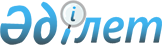 Об утверждении Государственного списка памятников истории и культуры местного значения города АлматыПостановление акимата города Алматы от 17 марта 2021 года № 1/191. Зарегистрировано Департаментом юстиции города Алматы 19 марта 2021 года № 1693.
      В соответствии со статьей 27 Закона Республики Казахстан от 6 апреля 2016 года "О правовых актах" и статьей 21 Закона Республики Казахстан от 26 декабря 2019 года "Об охране и использовании объектов историко-культурного наследия", акимат города Алматы ПОСТАНОВЛЯЕТ:
      1. Утвердить Государственный список памятников истории и культуры местного значения города Алматы, согласно приложению 1 к настоящему постановлению.
      2. Признать утратившими силу некоторые постановления акимата города Алматы, согласно приложению 2 к настоящему постановлению.
      3. Коммунальному государственному учреждению "Управление культуры города Алматы" в установленном законодательством Республики Казахстан порядке обеспечить государственную регистрацию настоящего постановления в органах юстиции с последующим официальным опубликованием в периодических печатных изданиях и размещение на интернет-ресурсе акимата города Алматы.
      4. Контроль за исполнением настоящего постановления возложить на заместителя акима города Алматы Бабакумарова Е.Ж.
      5. Настоящее постановление вводится в действие по истечении десяти календарных дней после дня его первого официального опубликования. Государственный список памятников истории и культуры местного
значения города Алматы
      Сноска. Государственный список с изменением, внесенным постановлением акимата города Алматы от 09.09.2021 № 3/458 (вводится в действие по истечении десяти календарных дней после дня его первого официального опубликования). Перечень утративших силу некоторых постановлений
акимата города Алматы
      1. Постановление акимата города Алматы от 10 ноября 2010 года № 4/840 "Об утверждении Государственного списка памятников истории и культуры местного значения города Алматы" (зарегистрировано в Реестре государственной регистрации нормативных правовых актов за № 864, опубликовано в газетах "Алматы ақшамы" и "Вечерний Алматы" 25 декабря 2010 года);
      2. Постановление акимата города Алматы от 14 января 2015 года № 1/12 "О лишении статуса памятников истории и культуры местного значения и исключении их из Государственного списка памятников истории и культуры местного значения города Алматы" (зарегистрировано в Реестре государственной регистрации нормативных правовых актов за № 1125, опубликовано в газетах "Алматы ақшамы" и "Вечерний Алматы" 17 февраля 2015 года);
      3. Постановление акимата города Алматы от 24 февраля 2015 года № 1/122 "О внесении изменений в постановление акимата города Алматы от 10 ноября 2010 года № 4/840 "Об утверждении Государственного списка памятников истории и культуры местного значения города Алматы" (зарегистрировано в Реестре государственной регистрации нормативных правовых актов за № 1149, опубликовано в газетах "Алматы ақшамы" и "Вечерний Алматы" 21 марта 2015 года);
      4. Постановление акимата города Алматы от 5 мая 2015 года № 2/278 "О лишении статуса памятников истории и культуры местного значения и исключении их из Государственного списка памятников истории и культуры местного значения города Алматы" (зарегистрировано в Реестре государственной регистрации нормативных правовых актов за № 1165, опубликовано в газетах "Алматы ақшамы" и "Вечерний Алматы" 28 мая 2015 года);
      5. Постановление акимата города Алматы от 19 марта 2019 года № 1/173 "О внесении дополнений в постановление акимата города Алматы от 10 ноября 2010 года № 4/840 "Об утверждении Государственного списка памятников истории и культуры местного значения города Алматы" (зарегистрировано в Реестре государственной регистрации нормативных правовых актов за № 1530, опубликовано в газетах "Алматы ақшамы" и "Вечерний Алматы" 30 марта 2019 года).
					© 2012. РГП на ПХВ «Институт законодательства и правовой информации Республики Казахстан» Министерства юстиции Республики Казахстан
				
      Аким города Алматы

Б. Сагинтаев
Приложение 1
к постановлению
Аким города Алматы
от 17 марта 2021 года № 1/191
 

№ п/п
Наименование памятника
Вид памятника
Местонахождение памятника
1
2
3
4
1.
Исключена постановлением акимата города Алматы от 09.09.2021 № 3/458.
Исключена постановлением акимата города Алматы от 09.09.2021 № 3/458.
Исключена постановлением акимата города Алматы от 09.09.2021 № 3/458.
2.
Курган

Ранний железный век
археология
в 3 километрах севернее Теплоэлектроцентраль-2,  на территории кладбища "Батыс", слева от дороги

(N-4318802, E-07648557)
3.
Курган

Ранний железный век
археология
проспект Рыскулова, 51 а, пересечение улицы Лобачевского, территория Акционерного общества "Алматыгорсвет"

(N-4317556, E-07655515)
4.
Курган (остатки)

Ранний железный век
археология
улица Рахманинова, 83,  угол улицы Карасай батыра

(N-431486,9, E-0765292,0)
5.
Курган (остатки)

Ранний железный век
археология
улица Карасай батыра, 230,  угол улицы Аносова

(N-431484,5, 

E-0765306,3)
6.
Курган 

Ранний железный век
археология
Главный Ботанический сад Национальной Академии наук Республики Казахстан, 600 метров к югу от управления Ботаническим садом, в 200 метрах юго-западнее оранжереи, справа от центральной аллеи (N-431318,7, E-0765446,5)
7.
Курганный могильник (9)

Ранний железный век
археология
1,2 километра восточнее Теплоэлектроцентраль-2, справа у дороги на кладбище "Батыс", в поле (N-4317936, E-07648868)
8.
Курган
археология
является самым южным в цепи данного курганного могильника (43 Т 645882 4784670)
9.
Курган
археология
расположен в 40 метрах на север-северо-запад от Кургана № 1 (43 Т 645869 4784743)
10.
Курган
археология
расположен в 60 метрах на север-северо-запад от Кургана №2 

(43 Т 645852 4784840)
11.
Курган
археологии
расположен в 25 метрах на север-северо-запад от Кургана №3 

(43 Т 645882 4784908)
12.
Поселение Бутакты-2

Эпоха ранних кочевников
археология
7,6 километров в глубь ущелья Бутаковка, в 1 километре к западу 

от спорткомплекса (N-431097,77, E-0770488,7)
13.
Стоянка Кимасар

Ранний железный век
археология
ущелье Кимасар, урочище Медеу (N-430914,9, E-0770561,3)
14.
Бывшее здание Верненской обсерватории, дом и башня Бредихинского астрографа академика Гавриила Адриановича Тихова (ныне – филиал Коммунального Государственного казенного предприятия "Объединения музеев города Алматы") 

1915 год
градостроительство и архитектура
проспект Сейфуллина, 597 А
15.
Бывший Верненский телеграф 
градостроительство и архитектура
улица Тулебаева, 25
16.
Бывший Верненский детский приют (ныне – Музей Алматы) 

1892 год
градостроительство и архитектура
улица Кабанбай батыра, 132 
17.
Бывший Дом общественных собраний (ныне - Республиканский театр кукол)

архитектор неизвестен

1910 год
градостроительство и архитектура
улица Пушкина, 63 
18.
Бывшее здание женской гимназии (ныне – корпус Казахского Национального педагогического университета имени Абая) 

1907 год
градостроительство и архитектура
улица Валиханова, 64 (улица Толе би, 31)
19.
Церковь Казанской Богоматери 

1864 год
градостроительство и архитектура
улица Халиулина, 45-А

угол улица Татибекова (Малая станица)
20.
Свято-Никольский собор 

1908 год
градостроительство и архитектура
улица Байтурсынова, 56/5 
21.
Бывший Дом ученого-лесовода Эдуарда Оттоновича Баума (ныне – Торговая компания "HorecTech")

1889 год
градостроительство и архитектура
улица Амангельды, 68А
22.
Дом ученого, видного Государственного деятеля, профессора Санжара Джафаровича Асфендиярова (бывший дом директора мужской гимназии ныне – Посольство Турции в Республике Казахстан) 

начало XX века
градостроительство и архитектура
улица Толе би, 29 
23.
Бывший дом врача Льва Николаевича Фидлера  (ныне – Акционерное общество "Институт внешнеполитических исследований")

начало XX века
градостроительство и архитектура
улица Калдаякова, 52

(улица Казыбек би, 18)
24.
Жилой дом  (бывший дом Сапожниковой, казенный дом директора детского приюта, ныне – Республиканский музей спортивной и олимпийской славы)

конец XIX века - начало XX века
градостроительство и архитектура
проспект Сейфуллина, 551

(улица Богенбай батыра, 154)
25.
Жилой дом (бывший дом купца Исхака Габдулвалиева, ныне – Товарищество с ограниченной ответственностью "Emi Engineering") 

1909 год
градостроительство и архитектура
улица Тулебаева, 38
26.
Жилой дом  (бывший дом купца Филиппова, ныне – Научно-исследовательский проектный филиал Республиканского Государственного предприятия "Казреставрация") 1901 год
градостроительство и архитектура
улица Макатаева, 20 
27.
Жилой дом (бывший дом аксакала города Верного Сеида Ахмеда Сейдалина, областное Мусульманское бюро, бывшее здание Республиканского музея народных музыкальных инструментов, ныне - Международный Фонд Динмухаммеда Ахмедовича Кунаева) XIX век
градостроительство и архитектура
улица Панфилова, 99
28.
Домостроение  (один из жилых домов братьев Бреусовых, ныне – здание Товарищества с ограниченной ответственностью "Казэкология")

начало XX века
градостроительство и архитектура
улица Айтеке би, 27
29.
Здание Дома связи (Главпочтамт) 

1934 год
градостроительство и архитектура
улица Богенбай батыра, 134 
30.
Здание Государственного Академического театра драмы  имени Мухтара Ауэзова

1980 год
градостроительство и архитектура
проспект Абая, 103 
31.
Бывшее здание Республиканского комитета народного контроля  (ныне – Товарищество с ограниченной ответственностью "Heritage Capital")

1938 год
градостроительство и архитектура
проспект Абылай хана, 77 
32.
Бывшее здание Министерства сельского хозяйства (ныне – штаб-квартира Народно-демократической партии "Нур-Отан")

 1938 год
градостроительство и архитектура
проспект Абылай хана, 79 
33.
Бывшее здание Министерства финансов (ныне - Управление финансов города Алматы) 

1937 год
градостроительство и архитектура
проспект Абылай хана, 97
34.
Бывшее здание Казахской Государственной филармонии имени Жамбыла (Дом Политпросвета, ныне – Казахконцерт)

1955 год
градостроительство и архитектура
проспект Абылай хана, 83
35.
Здание Союза писателей Казахстана 

1938 год
градостроительство и архитектура
проспект Абылай хана, 105 
36.
Здание Казахского Национального женского педагогического университета 

1954 год
градостроительство и архитектура
улица Гоголя, 114 
37.
Административное здание Казпотребсоюза (ныне-административное здание)

1953 год
градостроительство и архитектура
улица Толе би, 57 
38.
Здание Казахского Государственного института иностранных языков (ныне - Казахский университет международных отношений и мировых языков имени Абылай хана) 

1949 год
градостроительство и архитектура
улица Толе би, 84 
39.
Здание Алматинского Государственного медицинского института (ныне – Казахский Национальный медицинский университет имени Санжара Джафаровича Асфендиярова) 

1932, 1939 годы
градостроительство и архитектура
улица Толе би, 94
40.
Бывшее здание Городской клинической больницы (ныне-Городской кардиологический центр)

1938 год
градостроительство и архитектура
улица Толе би, 93
41.
Бывший Дворец культуры Алматинского хлопчато-бумажного комбината (ныне-Государственный Aкадемический русский театр для детей и юношества имени Наталии Сац)

1981 год
градостроительство и архитектура
улица Шаляпина, 22
42.
Здание железнодорожного вокзала станции Алматы - 2 

1937 год, 1976 год
градостроительство и архитектура
проспект Абылай хана, 1 
43.
Здание Казахского сельскохозяйственного института (ныне – Казахский Национальный аграрный университет) 

1954 год
градостроительство и архитектура
проспект Абая, 8 
44.
Центральный оздоровительный центр "Арасан" 

1983 год
градостроительство и архитектура
улица Кунаева, 75 
45.
Республиканский дворец школьников

1983 год
градостроительство и архитектура
проспект Достык, 114
46.
Селезащитная плотина в урочище Медеу

1964 - 1980 годы
градостроительство и архитектура
урочище Медеу 
47.
Дом офицеров 

1978 год
градостроительство и архитектура
улица Зенкова, 24
48.
Государственный литературно-мемориальный музейный комплекс Сабита Муканова и  Габита Мусрепова

1999 год
градостроительство и архитектура
улица Тулебаева, 125, квартира 129
49.
Здание дворца бракосочетания 

1971 год
градостроительство и архитектура
проспект Абая, 101 
50.
Центральный стадион

1957 год
градостроительство и архитектура
проспект Абая, 48 
51.
Здание Казахского Государственного цирка 

1970 год
градостроительство и архитектура
проспект Абая, 50
52.
Здание кинотеатра "Арман"  (ныне – киноцентр "Арман")

1968 год
градостроительство и архитектура
проспект Достык, 104
53.
Здание Русского академического театра драмы имени Лермонтова 

1969 год
градостроительство и архитектура
проспект Абая, 43
54.
Бывший Дом культуры (киностудия "Казахфильм" ныне – Государственная филармония имени Жамбыла) 

1936 год
градостроительство и архитектура
улица Калдаякова, 35
55.
Бывшее здание Казахского академического театра драмы имени Мухтара Ауэзова (ныне – Государственный Академический казахский театр для детей и юношества имени Габита Мусрепова) 

1962 год
градостроительство и архитектура
проспект Абылай хана, 38 
56.
Здание гостиницы "Казахстан" 

1978 год
градостроительство и архитектура
проспект Достык, 52
57.
Здание гостиницы "Отрар" 1981 год
градостроительство и архитектура
улица Гоголя, 65 
58.
Здание гостиницы "Алатау" 

1975 год
градостроительство и архитектура
проспект Достык, 105
59.
Здание гостиницы "Алма-Ата" 

1967 год
градостроительство и архитектура
улица Кабанбай батыра, 85
60.
Бывшее здание гостиницы "Иссык" (ныне - офис фирмы "Цептер")

1947 год
градостроительство и архитектура
улица Богенбай батыра, 140
61.
Здание гостиницы "Достык" 1983 год
градостроительство и архитектура
улица Курмангазы, 36
62.
Жилой дом "Дом ученых" 

1949 год
градостроительство и архитектура
проспект Жибек жолы, 60
63.
Центральная мечеть 

1999 год
градостроительство и архитектура
улица Пушкина, 16
64.
Здание Казахского общества дружбы и культурных связей с иностранцами "Дом дружбы" (ныне – Ассамблея народов Казахстана) 

1972 год
градостроительство и архитектура
улица Курмангазы, 40 
65.
Аэропорт (Аэропорт международных линий)

1947 год
градостроительство и архитектура
улица Майлина, 1 "А"
66.
Здание Алматинской Национальной консерватории имени Курмангазы

1937 год
градостроительство и архитектура
проспект Абылай хана, 90
67.
Бывшее здание "Казгеологии" (ныне – Товарищество с ограниченной ответственностью "Китайская Национальная нефтяная корпорация Интернационал в Казахстане")

1938 год
градостроительство и архитектура
проспект Назарбаева, 110
68.
Здание Хирургической клиники Зооветеринарного института (ныне – корпус Казахского Национального аграрного университета)

1954 год
градостроительство и архитектура
проспект Абая, 26
69.
Здание Управления Министерства внутренних дел 

1954 год
градостроительство и архитектура
улица Кабанбай батыра, 95
70.
Телевизионная башня 

1983 год
градостроительство и архитектура
улица Омаровой, 35
71.
Автовокзал "Сайран" 

1983 год
градостроительство и архитектура
улица Толе би, 294
72.
Алматинский ипподром

1965 год
градостроительство и архитектура
улица Омарова, 10А
73.
Памятник Героям Советского Союза Алии Молдагуловой и Маншук Маметовой

1997 год
сооружения монументального искусства
в сквере улицы Толе би напротив площади Астана
74.
Памятник Абылай хану 

2000 год
сооружения монументального искусства
привокзальная площадь станции Алматы - 2
75.
Памятник акыну Жамбылу Жабаеву 

1996 год
сооружения монументального искусства
проспект Достык, угол улицы Жамбыла, перед жилым комплексом "Три богатыря" 
76.
Памятник геологу, Первому президенту Академии наук Казахстана Канышу Сатпаеву 

1999 год
сооружения монументального искусства
улица Сатпаева, 

угол улицы Байтурсынова
77.
Памятник великому русскому поэту Александру Сергеевичу Пушкину 

1999 год
сооружения монументального искусства
Сквер около здания Академии наук Республики Казахстан с восточной стороны по улице 

Чокана Валиханова
78.
Памятник украинскому поэту и художнику Тарасу Шевченко 

2000 год
сооружения монументального искусства
улица Шевченко, угол

проспекта Достык
79.
Памятник Махатме Ганди 

2003 год
сооружения монументального искусства
улица Жарокова, 

угол улицы Жамбыла (сквер)
80.
Памятник-бюст писателю Сабиту Муканову

2000 год
сооружения монументального искусства
улица Сабита Муканова, 

угол улицы Толе би
81.
Памятник Токашу Бокину 

1980 год
сооружения монументального искусства
улица Кунаева, 

угол улицы Айтеке би
82.
Памятник Гани Муратбаеву

1985 год
сооружения монументального искусства
проспект Достык, 

угол улицы Сатпаева
83.
Памятник-бюст Дмитрию Фурманову

1967 год
сооружения монументального искусства
Сквер у кинотеатра 

"Сары-Арка"
84.
Памятник Уразу Жандосову 

1969 год
сооружения монументального искусства
улица Жандосова, 

угол проспекта Гагарина
85.
Памятник Ивану Панфилову 

1968 год
сооружения монументального искусства
проспект Достык

угол улицы Казыбек би 
86.
Памятник-бюст Мухтару Ауэзову 

1967 год
сооружения монументального искусства
улица Кабанбай батыра

(сквер Государственного Академического театра оперы и балета имени Абая)
87.
Памятник-бюст Жамбылу Жабаеву 

1971 год
сооружения монументального искусства
улица Кабанбай батыра

(сквер Государственного Академического театра оперы и балета имени Абая)
88.
Памятник композитору Мукану Тулебаеву

2002 год
сооружения монументального искусства
улица Тулебаева,

угол проспекта Абая
89.
Памятник поэту Мукагали Макатаеву 

2002 год
сооружения монументального искусства
улица Желтоксан, 

угол улицы Макатаева
90.
Памятник писателю Габиту Мусрепову

2002 год
сооружения монументального искусства
проспект Абылай хана, перед зданием Государственного академического казахского театра для детей и юношества имени Габита Мусрепова
91.
Памятник Народному художнику Казахстана Абылхану Кастееву 

2004 год
сооружения монументального искусства
улица Сатпаева  перед зданием Государственного музея искусств  имени Абылхана Кастеева
92.
Памятник-бюст писателю  Сабир Шарипову

1980 год
сооружения монументального искусства
улица Карасай батыра, 

угол проспекта Сейфуллина
93.
Памятник "Воинам-казахстанцам, погибшим в боевых действиях на территории Афганистана и других горячих точек мира"

2003 год
сооружения монументального искусства
парк имени 28 гвардейцев-панфиловцев
94.
Надгробный памятник певице  Куляш Байсеитовой (1912-1957)

1960 год
сооружения монументального искусства
проспект Райымбека, Центральное кладбище
95.
Надгробный памятник композитору  Мукану Тулебаеву (1913-1960)

1962 год
сооружения монументального искусства
проспект Райымбека, Центральное кладбище
96.
Надгробный памятник писателю, классику казахской советской литературы Мухтару Ауэзову (1897-1961)

1964 год
сооружения монументального искусства
проспект Райымбека, Центральное кладбище
97.
Надгробный памятник геологу, первому президенту Академии наук Казахстана Канышу Сатпаеву (1899-1964)

1968 год
сооружения монументального искусства
проспект Райымбека, Центральное кладбище
98.
Надгробный памятник политическому деятелю  Жумабаю Шаяхметову (1900-1966)

1970 год
сооружения монументального искусства
проспект Райымбека, Центральное кладбище
99.
Надгробный памятник актеру Калибеку Куанышбаеву (1893-1968)

1972 год
сооружения монументального искусства
проспект Райымбека, Центральное кладбище
100.
Надгробный памятник актеру, режиссеру Шакену Айманову (1914 -1970)

1974 год
сооружения монументального искусства
проспект Райымбека, Центральное кладбище
101.
Надгробный памятник композитору Ахмету Жубанову (1906-1968) 

1980 год
сооружения монументального искусства
проспект Райымбека, Центральное кладбище
102.
Надгробный памятник акыну  Исе Байзакову (1900-1946)

1980 год
сооружения монументального искусства
проспект Райымбека, Центральное кладбище
103.
Надгробный памятник Народному художнику Казахстана Абылхану Кастееву (1904-1973) 

1980 год
сооружения монументального искусства
кладбище "Кенсай-1"
104.
Надгробный памятник писателю Сабиту Муканову (1900-1973) 

1980 год
сооружения монументального искусства
кладбище "Кенсай-1"
105.
Курганный некрополь (могильник) Боралдай 

IV-II веки до нашей эры. Эпоха ранних кочевников 
сакральные объекты
южнее микрорайон Боралдай, левый берег  реки Большой Алматинки

(N-432015,5, E-0765207,3)
106.
Могила батыра Райымбека Хангельдыулы (XVIII век)

2005 год
сакральные объекты
проспект Райымбека,  напротив входа на Центральное кладбище
107.
Бывшая Военная крепость (ныне – Товарищество с ограниченной ответственностью "Тазалык") 

1854 год
ансамбли и комплексы
улица Черкасской обороны, 69 А (улицы Куратова, Татибекова, Жетысуйская, Станиславского), левый берег реки Малой Алма-Атинки
108.
Комплекс санатория "Алатау" 

1986 год
ансамбли и комплексы
микрорайон Таусамалы,  дом 50 А
109.
Монумент Независимости 1996 год
ансамбли и комплексы
площадь Республики 
110.
Памятник воинам, погибшим в Великой Отечественной войне

1970 год
ансамбли и комплексы
проспект Райымбека, Центральное кладбище
111.
Мемориальный комплекс "Аллея выдающихся деятелей" 

1987 год
ансамбли и комплексы
сквер севернее Дома Правительства (Казахско-Британский технический университет)
112.
Бывшее общежитие медицинского института

1938-1939 годы
градостроительство и архитектура
улица Шевченко, 118
113.
Здание Казахстанского института менеджмента, экономики и прогнозирования (бывшее здание партшколы)
градостроительство и архитектура
проспект Абая, 2
114.
Аппаратно-студийный комплекс

1983 год
градостроительство и архитектура
улица Желтоксан, 185
115.
Дворец студентов имени Умирбека Арислановича Джолдасбекова

1998
градостроительство и архитектура
проспект Аль-Фараби, 71/24
116.
Входная группа и монументальный ансамбль в парке Первого Президента Республики Казахстан

2010 год, 2011 год
градостроительство и архитектура
проспект Дулати, 

угол проспект Аль-Фараби
117.
Ледовый дворец "Алматы Арена"

2016 год
градостроительство и архитектура
микрорайон "Нуркент", 7
118.
Дом-музей Абылхана Кастеева

1955 год
градостроительство и архитектура
улица Бекхожина, 6А
119.
Бывшее здание больницы Турксиба

1950 год
градостроительство и архитектура
улица Масанчи/Курмангазы/

Амангельды, 92/98/71 (проспект Абая, 69)
120.
Монумент "Рассвет Свободы"

2006 год
сооружения монументального искусства
улица Желтоксан, 

угол улица Сатпаева
121.
Памятник казахскому композитору, дирижҰру Нургисе Тлендиеву

2011 год
сооружения монументального искусства
проспект Назарбаева, 

угол улица Жолдасбекова
122.
Памятник академику Алькею Маргулану

2010 год
сооружения монументального искусства
улица Кунаева, угол улицы Шевченко западнее здания Академии наук Республики Казахстан 
123.
Памятник Герою Советского Союза Бауыржану Момышулы

2010 год
сооружения монументального искусства
улица Гоголя, угол улицы Пушкина, парк имени 28-ми гвардейцев-панфиловцев
124.
Памятник казахскому Народному акыну, композитору Кенену Азербаеву

2013 год
сооружения монументального искусства
улица Искендирова, угол улицы Азербаева
125.
Памятник казахскому Народному акыну Суюнбаю Аронулы

2015 год
сооружения монументального искусства
улица Толе би, угол улицы Калдаякова, перед зданием Казахской Государственной филармонии имени Жамбыла 
126.
Памятник заслуженному архитектору Малбагару Мендикулову

2015 год
сооружения монументального искусства
бульвар Мендикулова, угол проспекта Аль-Фараби
127.
Памятник известному писателю Ади Шарипову

2015 год
сооружения монументального искусства
улица Богенбай батыра, угол улицы Шарипова
128.
Памятник батыру Райымбеку Хангельдыулы

2012 год
сооружения монументального искусства
проспект Райымбека, угол улицы Пушкина
129.
Памятник Народному композитору Китайской Народной Республики Си Синхаю

1999 год
сооружения монументального искусства
проспект Гагарина, 

угол улицы Си СинхаяПриложение 2
к постановлению
Аким города Алматы
от 17 марта 2021 года № 1/191